Rapport confidentiel de référence BOURSES POUR SUIVRE DES ETUDES SUR LES AFFAIRES EURO-MEDITERRANÉENNES AU COLLÈGE D’EUROPE, AU CAMPUS DE NATOLÍN À VARSOVIE.Convoquées par le Conseil de Diplomatie Publique de Catalogne (Diplocat) Année académique 2020-2021	Ce rapport doit être complété par un/e professeur universitaire qui ait été associé aux études du candidat. Le contenu ne sera rendu publique en aucun cas. Nous remercierions que celui-ci soit directement envoyé par son signataire à info@diplocat.catPRÉNOM ET NOMS DU CANDIDAT À QUI S’ADRESSE CE RAPPORTPrénom et Noms	PRÉNOM ET NOMS DU SOUSIGNANT:Prénom et Noms	Poste d’Enseignant (Professeur des universités, professeur, professeur adjoint, professeur associé, autres)	Université	Département d’universitéAdresse	Ville et PaysCourriel 	Téléphone fixe et portableQuelle a été votre relation académique avec le candidat?Professeur (en cas affirmatif indiquez)1. Nom de la matière 	     		2. Cycle:   a.Bac +3 (licence)		b.Bac +5 (master et autres)	3. Note Finale 	     Directeur de recherche universitaire (en cas affirmatif indiquez)Thèse doctorale 	Mémoire 			Autres	    	     	Titre de la question de recherche	     A quel niveau situez-vous le candidat parmi ses autres camarades?exceptionnel			     au-dessus de la moyenne	     dans la moyenne	 	     en-dessous de la moyenne 	     	Evaluation générale sur le candidat: Autres commentaires et recommandations Information de protection de données à caractère personnelleTraitement: Bourses et Subventions But du traitement: administrer et donner suite aux différents appels d’offre de bourses et subventions accordées par Patronat Catalunya Món - Conseil de Diplomatie Publique de Catalogne (PCM-DIPLOCAT) et les incidents qui en découlent. Base juridique:  consentement de la personne ou de l’organisation intéressée. Destinataires: les données sont cédées, avec le consentement des personnes intéressées, au ministère de l’Économie et des Finances et à l'Administration fiscal, conformément à la règlementation en vigueur selon les taux correspondants, applicables à tout moment, et les cas échéant à la personne chargée de leur traitement. Droits des personnes: vous pouvez exercer vos droits d’accès aux données à caractère personnel, de rectification, suppression, opposition au traitement et demande de limitation auprès du Patronat Catalunya Món-Conseil de Diplomatie Publique de Catalogne (PCM-DIPLOCAT).Information additionnel : pour tous renseignements complémentaires, consultez le site http://www.diplocat.cat.Lieu et date	Signatureexceptionnel   haut     moyen  bas    Non déterminéIntérêt en thématiques internationalesCapacité pour réaliser un cours Bac+3 à l’étranger Sérieux dans le proposCapacité intellectuelleInitiative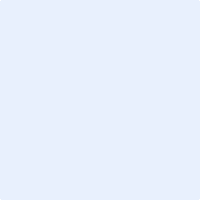 